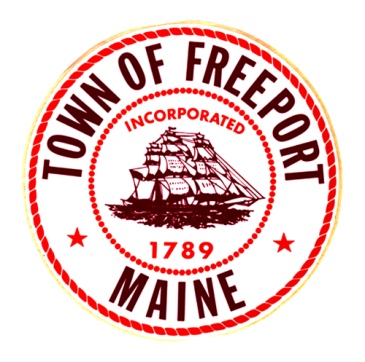 FIRE TV USER INSTRUCTIONSInstalling the FCTV3 App on Amazon Fire TVYou may install the FCTV3 Live Stream app 2 different ways:Using the remote for your Fire TV device— OR —Using your Amazon account on the Amazon websiteUsing the Fire TV Stick Remote:From the Home screen, find the “Magnifying Glass” and search for Screenweave, the service that FCTV3 uses to stream our broadcast channelSelect the Screenweave app
     It should now be selected in the list of appsClick the Select button in the center of the circle of navigation keys
     this will select the Screenweave appChoose “Get” to download the app
     It will show “Queued” and then “Installing…”
     You will also get an email to your amazon account acknowledging the order
     Select “Open” to launch the app, or return to the home screenOnce the app is installed, it will appear on the home screen on your device1Installing the FCTV3 Live Stream Using the Amazon websiteGo to Amazon.com/appstore and log in with your Amazon accountSearch for “Screenweave”Click on the Screenweave app tileOn the right side of the screen you should see “Deliver to: and confirm your device is selected
     Below it is the “Get App” button
     Click “Get App” and it will be sent to your Fire TV deviceIt will soon appear on the home screen on your Fire TV deviceViewing the FCTV3 streamFrom the Fire TV device home screen, use the navigation buttonsClick the “Down” button to highlight the Screenweave appPress the Select button to open ScreenweaveSelect “Freeport TV3/FCTV3” from the listSelect “Live Stream”Select  “Watch Now” to view FCTV3’s live streamTo watch FCTV3 from the Amazon Fire home screen, select Screenweave